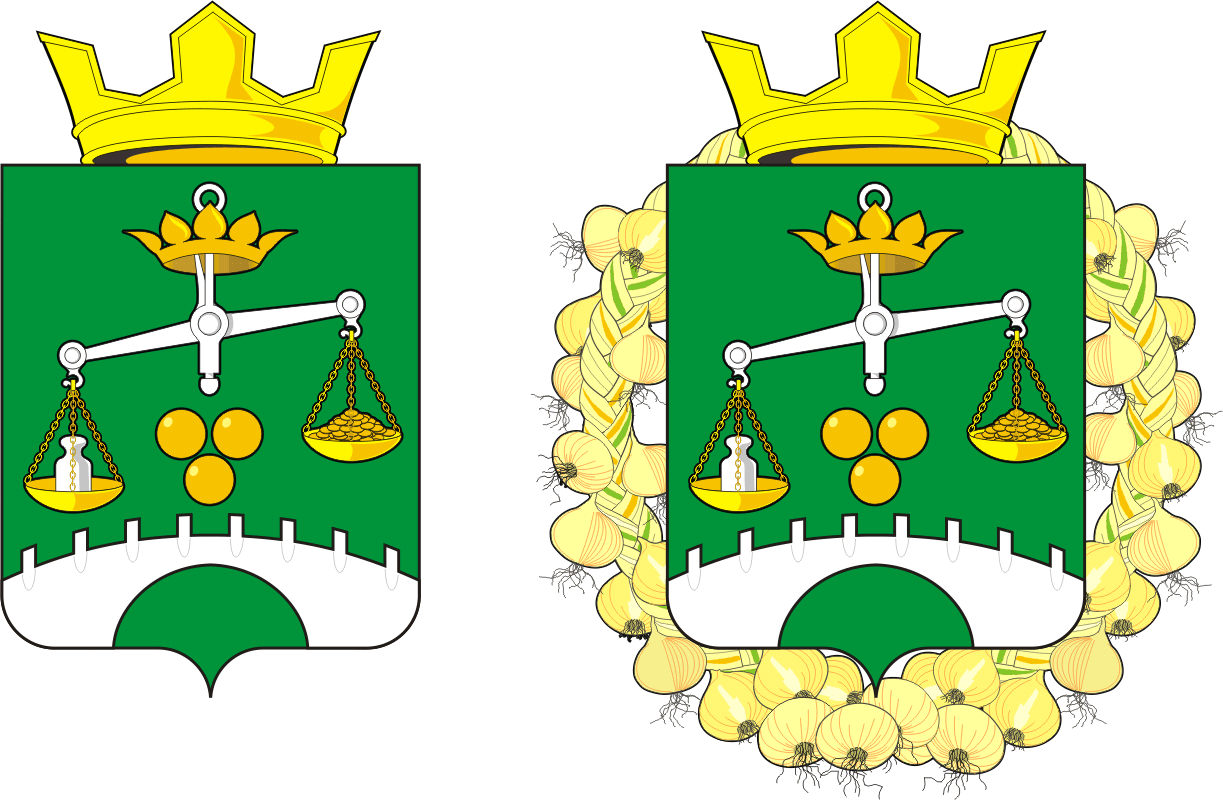 АДМИНИСТРАЦИЯ ПЕТРОВСКОГО СЕЛЬСОВЕТАСАРАКТАШСКОГО РАЙОНА ОРЕНБУРГСКОЙ ОБЛАСТИПОСТАНОВЛЕНИЕ_____________________________________________________________________________________________________С.Петровскоеот 14 ноября 2018  г.                                                                                             № 41О внесении изменений и дополнений в постановление администрации Петровского сельсовета Саракташского района от 06.10.2017 г. №59-п              В соответствии со ст.179 Бюджетного кодекса Российской Федерации, постановлением администрации Петровского сельсовета Саракташского района от 09.03.2017 года № 8-п «Об утверждении порядка разработки, реализации и оценки эффективности муниципальных программ муниципального образования  Петровский сельсовет Саракташского района Оренбургской области», руководствуясь пунктом 15 статьи 6, статьёй 29 Устава Петровского сельсовета, пунктом 1 части 1статьи 15 Федерального закона от 06.10.2003 года №131-ФЗ «Об общих принципах организации местного самоуправления в Российской Федерации         1. Внести в постановление администрации Петровского сельсовета Саракташского района от 06.10.2017 года №59-п «Об утверждении муниципальной программы «Реализация муниципальной политики на территории муниципального образования Петровский сельсовет Саракташского района Оренбургской области на 2018-2021 годы» следующие изменения:1.1. В паспорте Программы содержание пункта «Объем бюджетных ассигнований программы» изложить в новой редакции:«25624,1 тыс. рублей, в том числе по годам:2018 год – 7375,7 тыс. рублей;2019 год – 7052,8 тыс. рублей;2020 год – 5746,4 тыс. рублей;2021 год – 5449,2 тыс. рублей.»1.2. В п. 5 текстовой части Программы слова «составит 21 677,48 тыс. руб., в том числе по годам: 2018 год - 5 329,82 тыс. руб.;2019 год - 5 449,22 тыс. руб.;2020 год - 5 449,22 тыс. руб.;2021 год - 5 449,22 тыс. руб.» заменить на «составит 25624,1 тыс. руб., в том числе по годам: 2018 год – 7375,7 тыс. руб.;2019 год – 7052,8 тыс. руб.;2020 год – 5746,4 тыс. руб.;2021 год – 5449,2 тыс. руб..»1.3. Приложение №1 к Программе изложить в новой редакции согласно Приложению №1 к настоящему постановлению.1.4. Приложение №2 к Программе изложить в новой редакции согласно Приложению №2 к настоящему постановлению.1.5. Приложение №3 к Программе изложить в новой редакции согласно Приложению №3 к настоящему постановлению.1.6. В паспорте подпрограммы №1 муниципальной программы содержание пункта «Объемы бюджетных ассигнований подпрограммы» изложить в новой редакции:«10736,8 тыс. рублей, в том числе по годам:2018 год – 3040,9 тыс. рублей;2019 год – 2892,8 тыс. рублей;2020 год – 2838,8 тыс. рублей;2021 год – 1964,3 тыс. рублей.»1.7. В паспорте подпрограммы №2 муниципальной программы содержание пункта «Объемы бюджетных ассигнований подпрограммы» изложить в новой редакции:«315,3 тыс. рублей, в том числе по годам:2018 год – 87,3 тыс. рублей;2019 год – 75,0 тыс. рублей;2020 год – 77,8 тыс. рублей;2021 год – 75,2 тыс. рублей.»1.8. В паспорте подпрограммы №3 муниципальной программы содержание пункта «Объем бюджетных ассигнований подпрограммы» изложить в новой редакции:«489,7 тыс. рублей, в том числе по годам:2018 год – 137,3 тыс. рублей;2019 год – 137,3 тыс. рублей;2020 год – 137,3 тыс. рублей;2021 год – 77,8 тыс. рублей.»1.9. В паспорте подпрограммы №4 муниципальной программы содержание пункта «Объемы бюджетных ассигнований подпрограммы» изложить в новой редакции:«2311,6 тыс. рублей, в том числе по годам:2018 год – 585,8 тыс. рублей;2019 год – 605,7 тыс. рублей;2020 год – 625,1 тыс. рублей;2021 год – 495,0 тыс. рублей.»1.10. В паспорте подпрограммы №5 муниципальной программы:- содержание пункта «Объемы бюджетных ассигнований подпрограммы» изложить в новой редакции:«3679,4 тыс. рублей, в том числе по годам:2018 год – 950,4 тыс. рублей;2019 год – 1533,6 тыс. рублей;2020 год – 414,9 тыс. рублей;2021 год – 780,5 тыс. рублей.» - содержание пункта «Целевые индикаторы и показатели подпрограммы» дополнить словами «протяженность установленного ограждения кладбища».1.11. В паспорте подпрограммы №6 муниципальной программы содержание пункта «Объемы бюджетных ассигнований подпрограммы» изложить в новой редакции:«7615,4 тыс. рублей, в том числе по годам:2018 год – 2574,0 тыс. рублей;2019 год – 1808,4 тыс. рублей;2020 год – 1652,5 тыс. рублей;2021 год – 1580,5 тыс. рублей.»Глава Петровского сельсовета                                                     А.А. БарсуковРазослано: прокурору района, финансовый отдел администрации Саракташского района, официальный сайт, в дело.Приложение №1 к постановлению администрации Петровского сельсовета                                                                                                                                                 от14.11.2018 г № 41СВЕДЕНИЯо показателях (индикаторах) муниципальной программы, подпрограмм муниципальной программы и их значенияПриложение №2 к постановлению администрации Петровского сельсовета                                                                                                                                   от14.11.2018 г№ 41ПЕРЕЧЕНЬосновных мероприятий и приоритетных проектов муниципальной программыПриложение №3 к постановлению администрации Петровского сельсовета                                                                                                                                                   от 13.11.2018 г №  41РЕСУРСНОЕ ОБЕСПЕЧЕНИЕреализации муниципальной программытыс. руб.№ п/пНаименование индикатора (показателя)Ед. измерения Значения показателей Значения показателей Значения показателей Значения показателей Значения показателей № п/пНаименование индикатора (показателя)Ед. измерения 2018201820192020202112355678Муниципальная программа«Реализация муниципальной политики на территории муниципального образования Петровский сельсовет Саракташского района Оренбургской области на 2018 – 2021 годы»Муниципальная программа«Реализация муниципальной политики на территории муниципального образования Петровский сельсовет Саракташского района Оренбургской области на 2018 – 2021 годы»Муниципальная программа«Реализация муниципальной политики на территории муниципального образования Петровский сельсовет Саракташского района Оренбургской области на 2018 – 2021 годы»Муниципальная программа«Реализация муниципальной политики на территории муниципального образования Петровский сельсовет Саракташского района Оренбургской области на 2018 – 2021 годы»Муниципальная программа«Реализация муниципальной политики на территории муниципального образования Петровский сельсовет Саракташского района Оренбургской области на 2018 – 2021 годы»Муниципальная программа«Реализация муниципальной политики на территории муниципального образования Петровский сельсовет Саракташского района Оренбургской области на 2018 – 2021 годы»Муниципальная программа«Реализация муниципальной политики на территории муниципального образования Петровский сельсовет Саракташского района Оренбургской области на 2018 – 2021 годы»1Доля положительных отзывов о деятельности органов местного самоуправления в общем количестве отзывов опрошенных гражданпроцентов96969697982Кредиторская задолженность по финансовому обеспечению переданных сельским поселением в район полномочийпроцентов3Доля муниципальных служащих, имеющих высшее профессионально образование в общем количестве муниципальных служащих администрации сельского поселенияпроцентовПодпрограмма 1 «Осуществление деятельности аппарата управления»Подпрограмма 1 «Осуществление деятельности аппарата управления»Подпрограмма 1 «Осуществление деятельности аппарата управления»Подпрограмма 1 «Осуществление деятельности аппарата управления»Подпрограмма 1 «Осуществление деятельности аппарата управления»Подпрограмма 1 «Осуществление деятельности аппарата управления»Подпрограмма 1 «Осуществление деятельности аппарата управления»Подпрограмма 1 «Осуществление деятельности аппарата управления»4Просроченная кредиторская задолженность сельсовета процентов5Исполнение собственных доходов бюджета сельсовета к первоначальному утвержденному плану процентов6Кредиторская задолженность по предоставлению муниципальной пенсиипроцентовПодпрограмма 2 «Обеспечение осуществления переданных полномочий»Подпрограмма 2 «Обеспечение осуществления переданных полномочий»Подпрограмма 2 «Обеспечение осуществления переданных полномочий»Подпрограмма 2 «Обеспечение осуществления переданных полномочий»Подпрограмма 2 «Обеспечение осуществления переданных полномочий»Подпрограмма 2 «Обеспечение осуществления переданных полномочий»Подпрограмма 2 «Обеспечение осуществления переданных полномочий»Подпрограмма 2 «Обеспечение осуществления переданных полномочий»7Доля средств на улучшение состояния мест проведения мероприятий по государственной регистрации актов гражданского состояния в общей сумме выделенных средствпроцентовпроцентов0008Доля торжественных регистраций заключения брака от общего числа актов о заключении бракапроцентовпроцентов0009Количество выявленных нарушений ведения первичного воинского учета по акту проверкиединицединицПодпрограмма 3 «Обеспечение пожарной безопасности на территории муниципального образования Петровский сельсовет»Подпрограмма 3 «Обеспечение пожарной безопасности на территории муниципального образования Петровский сельсовет»Подпрограмма 3 «Обеспечение пожарной безопасности на территории муниципального образования Петровский сельсовет»Подпрограмма 3 «Обеспечение пожарной безопасности на территории муниципального образования Петровский сельсовет»Подпрограмма 3 «Обеспечение пожарной безопасности на территории муниципального образования Петровский сельсовет»Подпрограмма 3 «Обеспечение пожарной безопасности на территории муниципального образования Петровский сельсовет»Подпрограмма 3 «Обеспечение пожарной безопасности на территории муниципального образования Петровский сельсовет»Подпрограмма 3 «Обеспечение пожарной безопасности на территории муниципального образования Петровский сельсовет»10Доля пожаров, ликвидированных силами ДПК, в общем числе пожаровпроцентовпроцентов9596969811Доля граждан, информированных о первичных мерах пожарной безопасностипроцентовпроцентов7075758012Оснащение территорий общего пользования первичными средствами пожаротушения и противопожарным инвентаремпроцентовпроцентов7075758013Доля населенных пунктов, обеспеченных защитными противопожарными полосами в общем количестве населенных пунктов, расположенных на территории сельсоветапроцентовпроцентовПодпрограмма 4 «Развитие дорожного хозяйства на территории муниципального образования Петровский сельсовет»Подпрограмма 4 «Развитие дорожного хозяйства на территории муниципального образования Петровский сельсовет»Подпрограмма 4 «Развитие дорожного хозяйства на территории муниципального образования Петровский сельсовет»Подпрограмма 4 «Развитие дорожного хозяйства на территории муниципального образования Петровский сельсовет»Подпрограмма 4 «Развитие дорожного хозяйства на территории муниципального образования Петровский сельсовет»Подпрограмма 4 «Развитие дорожного хозяйства на территории муниципального образования Петровский сельсовет»Подпрограмма 4 «Развитие дорожного хозяйства на территории муниципального образования Петровский сельсовет»Подпрограмма 4 «Развитие дорожного хозяйства на территории муниципального образования Петровский сельсовет»14Доля дорог, в отношении которых проводился текущий ремонт от общего количества ремонта дорог в отчетном периодепроцентовпроцентов15Доля муниципальных автомобильных дорог, в отношении которых проводились мероприятия по-зимнему и летнему содержанию дорогпроцентовпроцентов9596969816Доля фактически освещенных улиц в общей протяженности улиц населенных пунктовпроцентовпроцентов909595100Подпрограмма 5 «Благоустройство на территории муниципального образования Петровский сельсовет»Подпрограмма 5 «Благоустройство на территории муниципального образования Петровский сельсовет»Подпрограмма 5 «Благоустройство на территории муниципального образования Петровский сельсовет»Подпрограмма 5 «Благоустройство на территории муниципального образования Петровский сельсовет»Подпрограмма 5 «Благоустройство на территории муниципального образования Петровский сельсовет»Подпрограмма 5 «Благоустройство на территории муниципального образования Петровский сельсовет»Подпрограмма 5 «Благоустройство на территории муниципального образования Петровский сельсовет»Подпрограмма 5 «Благоустройство на территории муниципального образования Петровский сельсовет»17Доля расходов на организацию и содержание мест захоронения в общем объеме расходов на благоустройствопроцентовпроцентов68101218Уровень благоустройства территориипроцентовпроцентов6570758019Количество ликвидированных несанкционированных свалок и навалов мусораединицединиц111120Количество спиленных и убранных аварийных деревьевединицединиц111121Количество высаженных деревьевединицединиц3540455022Протяженность установленного ограждения кладбищап.м.п.м.-660--Подпрограмма 6 «Развитие культуры на территории муниципального образования Петровский сельсовет»Подпрограмма 6 «Развитие культуры на территории муниципального образования Петровский сельсовет»Подпрограмма 6 «Развитие культуры на территории муниципального образования Петровский сельсовет»Подпрограмма 6 «Развитие культуры на территории муниципального образования Петровский сельсовет»Подпрограмма 6 «Развитие культуры на территории муниципального образования Петровский сельсовет»Подпрограмма 6 «Развитие культуры на территории муниципального образования Петровский сельсовет»Подпрограмма 6 «Развитие культуры на территории муниципального образования Петровский сельсовет»Подпрограмма 6 «Развитие культуры на территории муниципального образования Петровский сельсовет»23Количество культурно массовых мероприятийединицединиц1215202524Доля граждан, посещающих культурно массовые мероприятияпроцентовпроцентов3035404525Доля граждан, пользующихся библиотечными фондамипроцентовпроцентов15172022№ п/пНомер и наименование подпрограммы, основного мероприятия, приоритетного проектаОтветственный исполнительСрокСрокОжидаемый непосредственный результат (краткое описание)Последствия не реализации основного мероприятия, приоритетного проектаСвязь с показателями (индикаторами) муниципальной программы (подпрограммы)№ п/пНомер и наименование подпрограммы, основного мероприятия, приоритетного проектаОтветственный исполнительначала реализацииокончания реализацииОжидаемый непосредственный результат (краткое описание)Последствия не реализации основного мероприятия, приоритетного проектаСвязь с показателями (индикаторами) муниципальной программы (подпрограммы)Подпрограмма 1 «Осуществление деятельности аппарата управления»Подпрограмма 1 «Осуществление деятельности аппарата управления»Подпрограмма 1 «Осуществление деятельности аппарата управления»Подпрограмма 1 «Осуществление деятельности аппарата управления»Подпрограмма 1 «Осуществление деятельности аппарата управления»Подпрограмма 1 «Осуществление деятельности аппарата управления»Подпрограмма 1 «Осуществление деятельности аппарата управления»Подпрограмма 1 «Осуществление деятельности аппарата управления»1Мероприятие 1.0.1 Обеспечение деятельности главы МО  Петровский сельсоветАдминистрация МО  Петровский  сельсовет20182021Повышение качества и эффективности работы главы МО  Петровский  сельсоветНеэффективное руководство МО  Петровский  сельсоветПросроченная кредиторская задолженность сельсовета;Исполнение собственных доходов бюджета сельсовета к первоначальному утвержденному плану2Мероприятие 1.0.2 Обеспечение функций аппарата администрации муниципального образования Петровский  сельсоветАдминистрация МО  Петровский  сельсовет20182021Повышение эффективности деятельности администрации, качества муниципального управления. Неэффективная муниципальная политикаПросроченная кредиторская задолженность сельсовета;Исполнение собственных доходов бюджета сельсовета к первоначальному утвержденному плану3Мероприятие 1.0.3 Предоставление пенсии за выслугу лет муниципальным служащимАдминистрация МО  Петровский  сельсовет20182021Обеспечение социальных гарантий муниципальных служащихНеэффективная муниципальная политикаКредиторская задолженность по предоставлению муниципальной пенсииПодпрограмма 2 «Обеспечение осуществления части, переданных органами власти другого уровня полномочий»Подпрограмма 2 «Обеспечение осуществления части, переданных органами власти другого уровня полномочий»Подпрограмма 2 «Обеспечение осуществления части, переданных органами власти другого уровня полномочий»Подпрограмма 2 «Обеспечение осуществления части, переданных органами власти другого уровня полномочий»Подпрограмма 2 «Обеспечение осуществления части, переданных органами власти другого уровня полномочий»Подпрограмма 2 «Обеспечение осуществления части, переданных органами власти другого уровня полномочий»Подпрограмма 2 «Обеспечение осуществления части, переданных органами власти другого уровня полномочий»Подпрограмма 2 «Обеспечение осуществления части, переданных органами власти другого уровня полномочий»4Мероприятие 2.0.1 Ведение первичного воинского учета на территориях, где отсутствуют комиссариатыАдминистрация МО  Петровский  сельсовет20182021Повышение качества исполнения части, переданных органами власти другого уровня, полномочийСнижение качества учета на территориях, где отсутствуют военные комиссариатыКоличество выявленных нарушений ведения первичного воинского учета по акту проверки5Мероприятие 2.0.2 Осуществление регистрации актов гражданского состоянияАдминистрация МО  Петровский  сельсовет20182018Повышение качества исполнения части, переданных органами власти другого уровня, полномочийНесвоевременность регистрации актов гражданского состоянияДоля средств на улучшение состояния мест проведения мероприятий по государственной регистрации актов гражданского состояния в общей сумме выделенных средств;Доля торжественных регистраций заключения брака от общего числа актов о заключении бракаПодпрограмма 3 «Обеспечение пожарной безопасности на территории муниципального образования  Петровский  сельсовет»Подпрограмма 3 «Обеспечение пожарной безопасности на территории муниципального образования  Петровский  сельсовет»Подпрограмма 3 «Обеспечение пожарной безопасности на территории муниципального образования  Петровский  сельсовет»Подпрограмма 3 «Обеспечение пожарной безопасности на территории муниципального образования  Петровский  сельсовет»Подпрограмма 3 «Обеспечение пожарной безопасности на территории муниципального образования  Петровский  сельсовет»Подпрограмма 3 «Обеспечение пожарной безопасности на территории муниципального образования  Петровский  сельсовет»Подпрограмма 3 «Обеспечение пожарной безопасности на территории муниципального образования  Петровский  сельсовет»Подпрограмма 3 «Обеспечение пожарной безопасности на территории муниципального образования  Петровский  сельсовет»6Мероприятие 3.0.1 Обучение населения сельсовета правилам пожарной безопасностиАдминистрация МО Петровский сельсовет20182021Соблюдение населением сельсовета правил пожарной безопасностиРост количества травмированных и погибших при пожаре людей, общего количества пожаров и материальных потерь от нихДоля граждан, информированных о первичных мерах пожарной безопасности7Мероприятие 3.0.2 Ревизия пожарных гидрантов на территории МО Петровский сельсоветАдминистрация МО  Петровский сельсовет20182021Улучшение противопожарной защиты на территории сельсоветаРост количества травмированных и погибших при пожаре людей, общего количества пожаров и материальных потерь от нихОснащение территорий общего пользования первичными средствами пожаротушения и противопожарным инвентарем8Мероприятие 3.0.3 Устройство защитных противопожарных полос (опашка) населенных пунктовАдминистрация МО  Петровский сельсовет20182021Улучшение противопожарной защиты на территории сельсоветаРост количества травмированных и погибших при пожаре людей, общего количества пожаров и материальных потерь от нихДоля населенных пунктов, обеспеченных защитными противопожарными полосами в общем количестве населенных пунктов, расположенных на территории сельсовета9Мероприятие 3.0.4 Содержание личного состава ДПКАдминистрация МО Петровский  сельсовет20182021Улучшение противопожарной защиты на территории сельсоветаРост количества травмированных и погибших при пожаре людей, общего количества пожаров и материальных потерь от нихДоля пожаров, ликвидированных силами ДПК, в общем числе пожаров10Мероприятие 3.0.5 Рейдовые мероприятия по проверке противопожарного состояния территорииАдминистрация МО Петровский сельсовет20182021Улучшение противопожарной защиты на территории сельсоветаРост количества травмированных и погибших при пожаре людей, общего количества пожаров и материальных потерь от нихДоля граждан, информированных о первичных мерах пожарной безопасности;Оснащение территорий общего пользования первичными средствами пожаротушения и противопожарным инвентарем;Доля пожаров, ликвидированных силами ДПК, в общем числе пожаров;Доля населенных пунктов, обеспеченных защитными противопожарными полосами в общем количестве населенных пунктов, расположенных на территории сельсоветаПодпрограмма 4 «Развитие дорожного хозяйства на территории муниципального образования Петровский сельсовет»Подпрограмма 4 «Развитие дорожного хозяйства на территории муниципального образования Петровский сельсовет»Подпрограмма 4 «Развитие дорожного хозяйства на территории муниципального образования Петровский сельсовет»Подпрограмма 4 «Развитие дорожного хозяйства на территории муниципального образования Петровский сельсовет»Подпрограмма 4 «Развитие дорожного хозяйства на территории муниципального образования Петровский сельсовет»Подпрограмма 4 «Развитие дорожного хозяйства на территории муниципального образования Петровский сельсовет»Подпрограмма 4 «Развитие дорожного хозяйства на территории муниципального образования Петровский сельсовет»Подпрограмма 4 «Развитие дорожного хозяйства на территории муниципального образования Петровский сельсовет»11Мероприятие 4.0.1 Ремонт автомобильных дорог общего пользования местного значенияАдминистрация МО Петровский сельсовет20182021Совершенствование и развитие сети автомобильных дорог местного значения, ликвидация на них очагов аварийности и улучшения инженерного обустройстваРост количества ДТП и пострадавших в нихДоля дорог, в отношении которых проводился текущий ремонт от общего количества ремонта дорог в отчетном периоде12Мероприятие 4.0.2 Содержание автомобильных дорог общего пользования местного значенияАдминистрация МО Петровский сельсовет20182021Повышение эффективности и безопасности функционирования сети автомобильных дорог местного значения на территории МО Петровский сельсоветРост количества ДТП и пострадавших в нихДоля муниципальных автомобильных дорог, в отношении которых проводились мероприятия по зимнему и летнему содержанию дорог;Доля фактически освещенных улиц в общей протяженности улиц населенных пунктовПодпрограмма 5 «Благоустройство на территории муниципального образования Петровский  сельсовет»Подпрограмма 5 «Благоустройство на территории муниципального образования Петровский  сельсовет»Подпрограмма 5 «Благоустройство на территории муниципального образования Петровский  сельсовет»Подпрограмма 5 «Благоустройство на территории муниципального образования Петровский  сельсовет»Подпрограмма 5 «Благоустройство на территории муниципального образования Петровский  сельсовет»Подпрограмма 5 «Благоустройство на территории муниципального образования Петровский  сельсовет»Подпрограмма 5 «Благоустройство на территории муниципального образования Петровский  сельсовет»Подпрограмма 5 «Благоустройство на территории муниципального образования Петровский  сельсовет»13Мероприятие 5.0.1 Озеленение территории сельсоветаАдминистрация МО  Петровский  сельсовет20182021Улучшение экологического состояния сельсовета, удовлетворение потребностей населения в благоприятных условиях проживанияУхудшение экологического состояния сельсоветаКоличество высаженных деревьев14Мероприятие 5.0.2 Мероприятия по благоустройству, очистке кладбищАдминистрация МО  Петровский сельсовет20182021Улучшение санитарного состояния сельсовета, удовлетворение потребностей населения в благоприятных условиях проживанияУхудшение санитарного состояния сельсоветаДоля расходов на организацию и содержание мест захоронения в общем объеме расходов на благоустройство15Мероприятие 5.0.3 Ликвидация несанкционированных свалок с последующей рекультивацией земельАдминистрация МО  Петровский сельсовет20182021Улучшение санитарного и экологического состояния сельсовета, удовлетворение потребностей населения в благоприятных условиях проживанияУхудшение санитарного и экологического состояния сельсоветаКоличество ликвидированных несанкционированных свалок и навалов мусора16Мероприятие 5.0.4 Прочие мероприятия по благоустройству сельсоветаАдминистрация МО Петровский сельсовет20182021Улучшение санитарного и экологического состояния сельсовета, удовлетворение потребностей населения в благоприятных условиях проживанияУхудшение санитарного и экологического состояния сельсоветаУровень благоустройства;Количество спиленных и убранных аварийных деревьев17Приоритетный проект 1 Капитальный ремонт ограждения  кладбища села  Петровское ул.  Советская,73аАдминистрация МО Петровский  сельсовет20192019Благоустройство и улучшение внешнего вида территории кладбища в с. Петровское;Сокращение нареканий со стороны населения на качество содержания территории кладбища;Создание комфортных условий для посещения жителями и гостями поселения мест захоронений.Ухудшение внешнего вида территории кладбища в с. ПетровскоеПротяженность установленного ограждения кладбищаПодпрограмма 6 «Развитие культуры на территории муниципального образования Петровский  сельсовет»Подпрограмма 6 «Развитие культуры на территории муниципального образования Петровский  сельсовет»Подпрограмма 6 «Развитие культуры на территории муниципального образования Петровский  сельсовет»Подпрограмма 6 «Развитие культуры на территории муниципального образования Петровский  сельсовет»Подпрограмма 6 «Развитие культуры на территории муниципального образования Петровский  сельсовет»Подпрограмма 6 «Развитие культуры на территории муниципального образования Петровский  сельсовет»Подпрограмма 6 «Развитие культуры на территории муниципального образования Петровский  сельсовет»Подпрограмма 6 «Развитие культуры на территории муниципального образования Петровский  сельсовет»18Мероприятие 6.0.1 Финансовое обеспечение мероприятий, направленных на развитие культуры на территории муниципального образования поселенияАдминистрация МО Петровский  сельсовет20182021Повышение уровня нравственно-этетического и духовного развития населения сельсоветаОтсутствие преемственности и условий долгосрочного развития культурных традиций; снижение уровня нравственно-этетического и духовного развития населения сельсоветаДоля граждан, посещающих культурно массовые мероприятия;Доля граждан, пользующихся библиотечными фондами19Мероприятие 6.0.2 Развитие народного самодеятельного художественного творчества.Администрация МО Петровский сельсовет20182021Сохранение преемственности и обеспечение условий долгосрочного развития культурных традицийОтсутствие преемственности и условий долгосрочного развития культурных традиций; снижение уровня нравственно-этетического и духовного развития населения сельсоветаДоля граждан, посещающих культурно массовые мероприятия;20Мероприятие 6.0.3 Проведение ежегодных мероприятийАдминистрация МО  Петровский сельсовет20182021Сохранение преемственности и обеспечение условий долгосрочного развития культурных традицийОтсутствие преемственности и условий долгосрочного развития культурных традиций; снижение уровня нравственно-этетического и духовного развития населения сельсоветаКоличество культурно массовых мероприятий; Доля граждан, посещающих культурно массовые мероприятия;21Мероприятие 6.0.4 Финансовое обеспечение части переданных полномочий в области культурыАдминистрация МО Петровский сельсовет20182021Расширение спектра культурно-просветительских, интеллектуально-досуговых услуг, предоставляемых населению, повышение их качества, комфортности предоставления, уровня соответствия запросам пользователейОтсутствие преемственности и условий долгосрочного развития культурных традиций; снижение уровня нравственно-этетического и духовного развития населения сельсоветаДоля граждан, посещающих культурно массовые мероприятия;Доля граждан, пользующихся библиотечными фондами№ п/пСтатусНаименование муниципальной программы, подпрограммы, основного мероприятия, приоритетного проектаГлавный распределитель бюджетных средствКод бюджетной классификацииКод бюджетной классификацииКод бюджетной классификацииОценка расходов, тыс. рублейОценка расходов, тыс. рублейОценка расходов, тыс. рублейОценка расходов, тыс. рублей№ п/пСтатусНаименование муниципальной программы, подпрограммы, основного мероприятия, приоритетного проектаГлавный распределитель бюджетных средствГРБСРз ПрЦСР2018201920202021123456791011121.Муниципальная программа«Реализация муниципальной политики на территории муниципального образования Петровский сельсовет Саракташского района Оренбургской области на 2018 - 2021 годы» всего, в том числе:133Х63 0 00 000007375,77052,85746,45 449,21.Муниципальная программа«Реализация муниципальной политики на территории муниципального образования Петровский сельсовет Саракташского района Оренбургской области на 2018 - 2021 годы»Федеральный бюджет133Х63 0 00 0000087,375,077,875,21.Муниципальная программа«Реализация муниципальной политики на территории муниципального образования Петровский сельсовет Саракташского района Оренбургской области на 2018 - 2021 годы»Областной бюджет133Х63 0 00 0000000001.Муниципальная программа«Реализация муниципальной политики на территории муниципального образования Петровский сельсовет Саракташского района Оренбургской области на 2018 - 2021 годы»Районный бюджет133Х63 0 00 0000000001.Муниципальная программа«Реализация муниципальной политики на территории муниципального образования Петровский сельсовет Саракташского района Оренбургской области на 2018 - 2021 годы»Местный бюджет133Х63 0 00 000007288,45898,75668,65 374,002Подпрограмма 1Осуществление деятельности аппарата управлениявсего, в том числе:133Х63 1 00 000003040,92892,82838,81 964,302Подпрограмма 1Осуществление деятельности аппарата управленияФедеральный бюджет133Х63 1 00 0000000002Подпрограмма 1Осуществление деятельности аппарата управленияОбластной бюджет133Х63 1 00 0000000002Подпрограмма 1Осуществление деятельности аппарата управленияРайонный бюджет133Х63 1 00 0000000002Подпрограмма 1Осуществление деятельности аппарата управленияМестный бюджет133Х63 1 00 000003040,92892,82838,81 964,303Мероприятие 1.0.1 Обеспечение деятельности главы МО Петровский сельсоветвсего, в том числе:133010263 1 00 10010684,9684,9684,9633,653Мероприятие 1.0.1 Обеспечение деятельности главы МО Петровский сельсоветМестный бюджет133010263 1 00 10010684,9684,9684,9633,654Мероприятие 1.0.2Обеспечение функций аппарата администрации муниципального образования Петровский сельсоветвсего, в том числе:133010463 1 00 100202335,82207,92153,91 800,64Мероприятие 1.0.2Обеспечение функций аппарата администрации муниципального образования Петровский сельсоветМестный бюджет133010463 1 00 100202335,82207,92153,91 800,6Мероприятие 1.0.4Осуществление части переданных в район полномочий по внешнему муниципальному контролюВсего, в том числе:133010663 1 00 1008020,2000Мероприятие 1.0.4Осуществление части переданных в район полномочий по внешнему муниципальному контролюМестный бюджет133010663 1 00 1008020,20005Подпрограмма 2Обеспечение осуществления части, переданных органами власти другого уровня, полномочийвсего, в том числе:133Х63 2 00 0000087,375,077,875,25Подпрограмма 2Обеспечение осуществления части, переданных органами власти другого уровня, полномочийФедеральный бюджет133Х63 2 00 0000087,375,077,875,25Подпрограмма 2Обеспечение осуществления части, переданных органами власти другого уровня, полномочийОбластной бюджет133Х63 2 00 0000000005Подпрограмма 2Обеспечение осуществления части, переданных органами власти другого уровня, полномочийРайонный бюджет133Х63 2 00 0000000005Подпрограмма 2Обеспечение осуществления части, переданных органами власти другого уровня, полномочийМестный бюджет133Х63 2 00 0000000006Мероприятие 2.0.1Ведение первичного воинского учета на территориях, где отсутствуют военные комиссариатывсего, в том числе:133020363 2 00 5118087,375,077,875,26Мероприятие 2.0.1Ведение первичного воинского учета на территориях, где отсутствуют военные комиссариатыФедеральный бюджет133020363 2 00 5118083,375,077,875,27Мероприятие 2.0.2Осуществление регистрации актов гражданского состояния всего, в том числе:133030463 2 00 593024,00007Мероприятие 2.0.2Осуществление регистрации актов гражданского состоянияФедеральный бюджет133030463 2 00 593024,00008Подпрограмма 3Обеспечение пожарной безопасности на территории МО Петровский сельсовет всего, в том числе:133031063 3 00 00000137,3137,3137,377,88Подпрограмма 3Обеспечение пожарной безопасности на территории МО Петровский сельсовет Федеральный бюджет133031063 3 00 0000000008Подпрограмма 3Обеспечение пожарной безопасности на территории МО Петровский сельсовет Областной бюджет133031063 3 00 0000000008Подпрограмма 3Обеспечение пожарной безопасности на территории МО Петровский сельсовет Районный бюджет133031063 3 00 0000000008Подпрограмма 3Обеспечение пожарной безопасности на территории МО Петровский сельсовет Местный бюджет133031063 3 00 00000137,3137,3137,377,89Мероприятие 3.0.4Содержание личного состава ДПКвсего, в том числе:133031063 3 00 95020137,3137,3137,377,89Мероприятие 3.0.4Содержание личного состава ДПКМестный бюджет133031063 3 00 95020137,3137,3137,377,811Подпрограмма 4Развитие дорожного хозяйства на территории муниципального образования Петровский сельсовет всего, в том числе:133040963 4 00 00000585,8605,7625,1495,0011Подпрограмма 4Развитие дорожного хозяйства на территории муниципального образования Петровский сельсовет Федеральный бюджет133040963 4 00 00000000011Подпрограмма 4Развитие дорожного хозяйства на территории муниципального образования Петровский сельсовет Областной бюджет133040963 4 00 00000000011Подпрограмма 4Развитие дорожного хозяйства на территории муниципального образования Петровский сельсовет Районный бюджет133040963 4 00 00000000011Подпрограмма 4Развитие дорожного хозяйства на территории муниципального образования Петровский сельсовет Местный бюджет133040963 4 00 00000585,8605,7625,1495,0012Мероприятие 4.0.1Ремонт автомобильных дорог общего пользования местного значениявсего, в том числе:133040963 4 00 95280100,00100,00100,00100,0012Мероприятие 4.0.1Ремонт автомобильных дорог общего пользования местного значенияМестный бюджет133040963 4 00 95280100,00100,00100,00100,0013Мероприятие 4.0.2Содержание автомобильных дорог общего пользования местного значениявсего, в том числе:133040963 4 00 95280485,8505,7525,1395,0013Мероприятие 4.0.2Содержание автомобильных дорог общего пользования местного значенияМестный бюджет133040963 4 00 95280485,8505,7525,1395,0014Подпрограмма 5Благоустройство на территории МО Петровский сельсоветвсего, в том числе:133050363 5 00 00000950,41533,6414,9780,4514Подпрограмма 5Благоустройство на территории МО Петровский сельсоветФедеральный бюджет133050363 5 00 00000000014Подпрограмма 5Благоустройство на территории МО Петровский сельсоветОбластной бюджет133050363 5 00 000000786,20014Подпрограмма 5Благоустройство на территории МО Петровский сельсоветРайонный бюджет133050363 5 00 00000000014Подпрограмма 5Благоустройство на территории МО Петровский сельсоветМестный бюджет133050363 5 00 00000950,4747,4414,9780,4515Мероприятие 5.0.1Озеленение территории сельсоветавсего, в том числе:133050363 5 00 9531060,080,080,080,015Мероприятие 5.0.1Озеленение территории сельсоветаМестный бюджет133050363 5 00 9531060,080,080,080,016Мероприятие 5.0.2Мероприятия по благоустройству, очистке кладбищвсего, в том числе:133050363 5 00 9531011,0016,0020,0023,6016Мероприятие 5.0.2Мероприятия по благоустройству, очистке кладбищМестный бюджет133050363 5 00 9531011,0016,0020,0023,6017Мероприятие 5.0.4Прочие мероприятия по благоустройству сельсоветавсего, в том числе:133050363 5 00 95310879,4358,4314,9676,8517Мероприятие 5.0.4Прочие мероприятия по благоустройству сельсоветаМестный бюджет133050363 5 00 95310879,4358,4314,9676,8518Приоритетный проект 1 Капитальный ремонт ограждения  кладбища села  Петровское ул.  Советская,73авсего, в том числе:133050363 5 П5 S099001079,20018Приоритетный проект 1 Капитальный ремонт ограждения  кладбища села  Петровское ул.  Советская,73аОбластной бюджет133050363 5 П5 S09900786,2018Приоритетный проект 1 Капитальный ремонт ограждения  кладбища села  Петровское ул.  Советская,73аМестный бюджет133050363 5 П5 S09900293,00019Подпрограмма 6Развитие культуры на территории муниципального образования Петровский сельсовет всего, в том числе:133080163 6 00 000002574,01808,41652,51 580,5019Подпрограмма 6Развитие культуры на территории муниципального образования Петровский сельсовет Федеральный бюджет133080163 6 00 00000000019Подпрограмма 6Развитие культуры на территории муниципального образования Петровский сельсовет Областной бюджет133080163 6 00 00000000019Подпрограмма 6Развитие культуры на территории муниципального образования Петровский сельсовет Районный бюджет133080163 6 00 00000000019Подпрограмма 6Развитие культуры на территории муниципального образования Петровский сельсовет Местный бюджет133080163 6 00 000002574,01808,41652,51 580,5020Мероприятие 6.0.1Финансовое обеспечение мероприятий, направленных на развитие культуры на территории муниципального образования поселениявсего, в том числе:133080163 6 00 952201344,5614,0458,1150,0020Мероприятие 6.0.1Финансовое обеспечение мероприятий, направленных на развитие культуры на территории муниципального образования поселенияМестный бюджет133080163 6 00 952201344,5614,0458,1150,0023Мероприятие 6.0.4Финансовое обеспечение части переданных полномочий по организации досуга и обеспечению жителей услугами организации культуры и библиотечного обслуживаниявсего, в том числе:133080163 6 00 750801229,51194,41194,41380,5023Мероприятие 6.0.4Финансовое обеспечение части переданных полномочий по организации досуга и обеспечению жителей услугами организации культуры и библиотечного обслуживанияМестный бюджет133080163 6 00 750801229,51194,41194,41380,50